Отчёт ответственного секретаря приёмной комиссии ИГУ об итогах приёма - 2014Для бюджетного приема на первый курс по программам высшего профессионального образования Министерством образования и науки Российской Федерации  университету было выделено 1117 мест, в том числе 812 места по очной форме бакалавриата, 20 мест по очной форме специалитета, 146 мест по очной форме магистратуры. Также 67 места по заочной/ очно-заочной форме бакалавриата, 16 мест по заочной форме специалитета и 56 мест по заочной форме магистратуры.	По сравнению с прошлым годом общее количество бюджетных мест в ИГУ увеличилось на 17. Число мест по очной форме (бакалавриат и специалитет) обучения уменьшилось с 879 до 832(5,4 %), по  заочной форме (бакалавриат и специалитет) обучения увеличилось с 59 до 83 (40 %). Появились бюджетные места по очно-заочной форме обучения. В целом по магистратуре количество бюджетных мест увеличилось с 162 до 202 (25%).	Число поданных заявлений в 2014 г. составило 12456, что  меньше прошлогоднего показателя (16 000). Конкурс по заявлениям на бюджетные места в целом по университету составил 11,1 человек на место. Основной причиной снижения количества поданных заявлений в ИГУ мы определяем изменения Порядка приёма этого года, а именно ограничение права подачи абитуриентов заявлений не более чем на 3 направления по ВУЗу. Анализ количества абитуриентов, зачисленных на направления бакалавриата и на специальности очной формы обучения на контрактной основе увеличился на 14 человек. Также в 2014г. осуществлялся набор на программы средне-профессионального образования в филиале г. Братска, и составил 35 чел.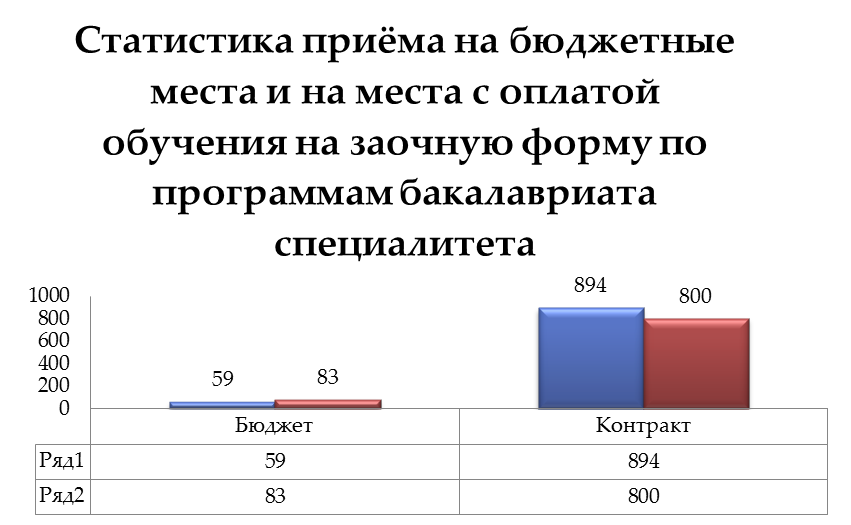  Стабильно высокий контрактный набор наблюдается на гуманитарных и социально-экономических и низкий на естественнонаучных и физико-математических направлениях, но тем не менее, большая часть бюджетного набора закрывается естественно-научными и физико-математическими направлениями.	В 2013 г. средний балл в 2014 г. составил 60,2 (в целом по университету), 64,3 – на бюджетные места и 56,6 – на места с оплатой обучения. В целом средний балл ЕГЭ зачисленных ниже прошлогоднего показателя, но равен общероссийскому.Нельзя не упомянуть о ситуации недобора в этом году.Скрытые недоборы случались в ИГУ и в прошлые годы, но недобор можно было компенсировать перераспределением бюджетных мест внутри УГС. С 2012 года перераспределение мест внутри УГС стало невозможным. Выполнение КЦП должно быть строго выполнено в соответствии с местами, выделенными на направления и специальности.В этом году, как и в прошлом, недобор студентов отмечается на Физическом факультете и в ИМЭИ, но улучшилась ситуация с географическим факультетом, который закрыл не только бюджетный набор, но и набрал коммерческий. На наш взгляд этот положительный сдвиг объясняется активной агитационной кампанией.География абитуриентов, как на бюджетные места, так и на места с оплатой отличается стабильностью (по статистике последних трёх лет). Основная масса поступающих (более 80 %) из Иркутской области, на втором месте республика Бурятия, на третьем – Забайкальский край.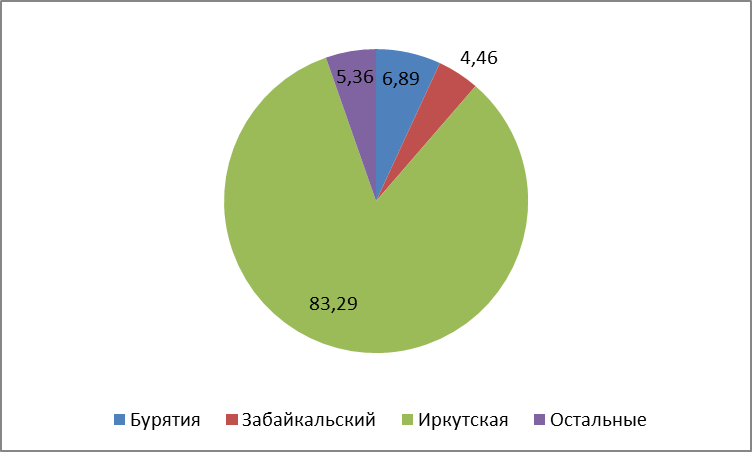 Далее хочу остановиться коротко на приёме на магистерские программы подготовки.В последние годы наблюдается увеличение числа бюджетных мест в магистратуру. Особенно резкое увеличение наблюдалось в текущем году, когда бюджетные места были выделены не только на очную, но и заочную формы обучения.Также отмечается число студентов зачисленных на контрактной основе. Подобная ситуация наблюдается на заочной форме обучения. Из числа зачисленных в очную бюджетную магистратуру 80% являются выпускниками ИГУ, а 20 %  человек – выпускники других ВУЗов Иркутска и России. Среди зачисленных на очную контрактную форму – 64% выпускники ИГУ и 36 % - выпускники других ВУЗов.Контрольные цифры приёмаКонтрольные цифры приёмаКонтрольные цифры приёмаКонтрольные цифры приёмаКонтрольные цифры приёмаКонтрольные цифры приёмаОчная формаОчная формаЗаочная формаЗаочная формаОчно-заочная формаОчно-заочная форма2013 г.2014 г.2013 г.2014 г.2013 г.2014 г.бакалавриат8638124357010специалитет1620161600магистратура136146265600ИТОГО101597885129010Количество физических лиц, подавших документыКоличество физических лиц, подавших документыКоличество физических лиц, подавших документыКоличество физических лиц, подавших документыКоличество физических лиц, подавших документыединый пункт приёмаотборочные комиссии факультетов/институтовоn-line подачапо e-mailпо почте России2014 г.3 766(61,84 %)	930	(15,27%)1 311 (21,53%)32 (0,52%)51 (0,84%)ИТОГО6 0906 0906 0906 0902013 г.3073(45,4 %)2340(34,5 %)873(12,9 %)298(4,4 %)192(2,8 %)ИТОГО6776677667766776